В соответствии со статьей 47.2 Бюджетного кодекса Российской Федерации, постановлением Правительства РФ от 02.07.2020 N 975 «О внесении изменений в общие требования к порядку принятия решений о признании безнадежной к взысканию задолженности по платежам в бюджеты бюджетной системы Российской Федерации» и на основании информационного письма в порядке правотворческой инициативы прокурора Красноармейского района от 23.07.2020 № 04-18-2020 администрация Убеевского сельского поселения Красноармейского района  п о с т а н о в л я е т:1. Внести следующие изменения в Порядок принятия решений о признании безнадежной к взысканию задолженности по платежам в бюджет Убеевского сельского поселения Красноармейского района Чувашской Республики, утвержденный постановлением администрации Убеевского сельского поселения Красноармейского района № 35 от 26.07.2016 (с изменениями, внесенными постановлением администрации Убеевского сельского поселения Красноармейского района от 26.07.2020 № 50) (далее по тексту – Порядок):- пункт 4 изложить в следующей редакции:«4. Инициатором принятия решения о признании безнадежной к взысканию задолженности по платежам в бюджет является администратор доходов бюджета на основании документов, подтверждающих обстоятельства, предусмотренные пунктами 2 и 3 настоящего Порядка. Предложения о принятии решения о признании безнадежной к взысканию задолженности по платежам в бюджет направляются в комиссию по поступлению и выбытию активов администратора доходов бюджета Убеевского сельского поселения Красноармейского района Чувашской Республики,  создаваемую  администраторами доходов бюджета Убеевского сельского поселения Красноармейского района Чувашской Республики.»;- пункт 7 изложить в следующей редакции:«7. Перечень документов, подтверждающих наличие оснований для принятия решений о признании безнадежной к взысканию задолженности по платежам в бюджет Убеевского сельского поселения Красноармейского района Чувашской Республики:а) выписка из отчетности администратора доходов бюджета об учитываемых суммах задолженности по уплате платежей в бюджет Убеевского сельского поселения Красноармейского района Чувашской Республики;б) справка администратора доходов бюджета о принятых мерах по обеспечению взыскания задолженности по платежам в бюджет Убеевского сельского поселения Красноармейского района Чувашской Республики;в) документы, подтверждающие случаи признания безнадежной к взысканию задолженности по платежам в бюджет Убеевского сельского поселения Красноармейского района Чувашской Республики, в том числе:документ, свидетельствующий о смерти физического лица - плательщика платежей в бюджет или подтверждающий факт объявления его умершим;судебный акт о завершении конкурсного производства или завершении реализации имущества гражданина - плательщика платежей в бюджет, являвшегося индивидуальным предпринимателем, а также документ, содержащий сведения из Единого государственного реестра индивидуальных предпринимателей о прекращении физическим лицом - плательщиком платежей в бюджет деятельности в качестве индивидуального предпринимателя в связи с принятием судебного акта о признании его несостоятельным (банкротом);судебный акт о завершении конкурсного производства или завершении реализации имущества гражданина - плательщика платежей в бюджет;документ, содержащий сведения из Единого государственного реестра юридических лиц о прекращении деятельности в связи с ликвидацией организации - плательщика платежей в бюджет;документ, содержащий сведения из Единого государственного реестра юридических лиц об исключении юридического лица - плательщика платежей в бюджет из указанного реестра по решению регистрирующего органа;акт об амнистии или о помиловании в отношении осужденных к наказанию в виде штрафа или судебный акт, в соответствии с которым администратор доходов бюджета утрачивает возможность взыскания задолженности по платежам в бюджет;постановление судебного пристава-исполнителя об окончании исполнительного производства в связи с возвращением взыскателю исполнительного документа по основанию, предусмотренному пунктом 3 или 4 части 1 статьи 46 Федерального закона «Об исполнительном производстве»;судебный акт о возвращении заявления о признании должника несостоятельным (банкротом) или прекращении производства по делу о банкротстве в связи с отсутствием средств, достаточных для возмещения судебных расходов на проведение процедур, применяемых в деле о банкротстве;постановление о прекращении исполнения постановления о назначении административного наказания.»;- в подпункте «б» пункта 9 слова «(идентификационный номер налогоплательщика физического лица)» заменить словами «(идентификационный номер налогоплательщика физического лица (при наличии)».          2. Настоящее постановление вступает в силу после его официального опубликования в  периодическом печатном издании «Вестник Убеевского сельского поселения».       Глава Убеевского       сельского поселения        Красноармейского района                                                                Н.И,Димитриева ЧĂВАШ  РЕСПУБЛИКИКРАСНОАРМЕЙСКИ РАЙОНĚ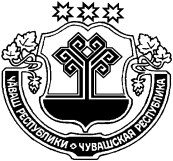 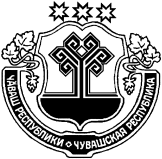 ЧУВАШСКАЯ  РЕСПУБЛИКАКРАСНОАРМЕЙСКИЙ РАЙОНУПИ ЯЛ ПОСЕЛЕНИЙĚНАДМИНИСТРАЦИЙĚ       ЙЫШĂНУ2020.08.11     70   №Упи салиАДМИНИСТРАЦИЯУБЕЕВСКОГОСЕЛЬСКОГО ПОСЕЛЕНИЯ             ПОСТАНОВЛЕНИЕ     11.08. 2020    №  70с. УбеевоО внесении изменений в постановление администрации Убеевского сельского поселения Красноармейского района № 35 от 26.07.2016 «Порядок принятия решений о признании безнадежной к взысканию задолженности по платежам в бюджет Убеевского сельского поселения Красноармейского района Чувашской Республики» 